Question 1: (1 points)Question 2: (1 points)Question 3: (1 points)Question 4: (1 points)Question 5: (1 points)Question 6: (1 points)Question 7: (1 points)Question 8: (1 points)Question 9: (1 points)Evaluate the following integral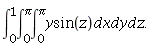 Evaluate the following integral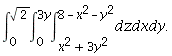 Evaluate the following integral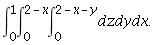 Evaluate the following integral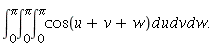 Evaluate the following integral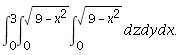 Compute the area of the surface above the region 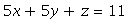 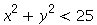 Evaluate the following integral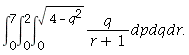 Compute the area of the surface above the region 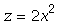 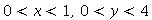 Evaluate the following integral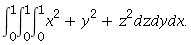 Evaluate the following integralQuestion 10: (1 points)For the integral below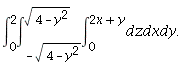 Question 10: (1 points)For the integral belowQuestion 10: (1 points)For the integral belowQuestion 10: (1 points)For the integral belowQuestion 10: (1 points)For the integral below(a)(a)(a)Rewrite the integral as an equivalent iterated integral in the order: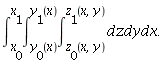 Fill-in boxes by correspondent values: Rewrite the integral as an equivalent iterated integral in the order:Fill-in boxes by correspondent values: (b)(b)(b)Evaluate the integralEvaluate the integral